Publicado en Zaragoza el 23/03/2023 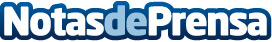 Infocopy ayuda a las empresas a dar el primer paso hacia la digitalizaciónConforme aumenta el volumen de datos, hacer malabarismos con miles de documentos físicos y digitales puede volverse tarea complicada. Infocopy es consciente de ello, por lo que, para volverse más operativas, recomienda a las empresas que se alíen con la digitalización de documentosDatos de contacto:Diego Laurenti976 403 000Nota de prensa publicada en: https://www.notasdeprensa.es/infocopy-ayuda-a-las-empresas-a-dar-el-primer_1 Categorias: Nacional Software Recursos humanos Otros Servicios Digital http://www.notasdeprensa.es